Vernon Elementary School3665 Roche AvenueVernon, Florida 32462Phone (850)535-2486   Fax (850)535-1437Website: http://ves.wcsdschools.com Academic Excellence Is Our Ultimate Goal!!!VES Mission: Vernon Elementary School is committed to personal and academic excellence for all students.VES Vision: Vernon Elementary School will provide students the highest quality education possible, with the resources necessary, so they can achieve their maximum potential and become knowledgeable, responsible, and competent citizens.May 11, 2018IMPORTANT DATES: May			21		Kindergarten Graduation					8:30- Coatney, Herndon, Pittman, Newcomb9:30- McKenzie, Park, Yates May			22		1st & 2nd Grade Awards @ 8:30 & 9:30May			23		3rd & 4th Grade Awards @ 8:30 & 9:30May 			24		5th Grade Awards @ 8:30May 			25		Last Day of School, Early Release Buses leave @ 1pmThe last day for the After School Program will be Wednesday, May 23rd.2018-2019 KINDERGARTEN PACKETS: Available in the office.  In order to register your child, He/she must be 5 years old on or before September 1, 2018.2018-2019 VPK REGISTRATION PACKETS:  Available in the office.  In order to register a child, He/she must be 4 years old on or before September 1, 2018.  Your child will need a VPK certificate, go to the following website:  https://vpkcp.floridaearlylearning.com/ Please bring the following items when you come to the school for Kindergarten and VPK registration: Certificate of ImmunizationCURRENT Florida Physical (from a private physician or the Washington County Health Dept.Certified Birth CertificateSocial Security CardPhoto ID Copy of the person filling out the registration. Congratulations to our 4th Grade Tropicana Winners!!1st Place – Kaylee Ward2nd Place – Vanessa Wicker3rd Place – Cole WellsHonorable Mention: Jessica YarborCONGRATULATIONS!! TO THE WINNERS OF THE CHOCOLATE SALES:Stephanie Brock 1st PlaceSkylar McClendon 2nd PlaceJohnnie Hendrix 3rd PlacePARENTS: FOR THE SAFETY OF YOUR CHILDREN-----BUS NOTES OR BUS CHANGES WILL NOT BE TAKEN OVER THE PHONE. YOU WILL NEED TO SEND A NOTE WITH YOUR CHILD, EMAIL OR FAX NOTE TO THE OFFICE.  PLEASE CALL THE OFFICE BY 2:00 PM TO CONFIRM THAT YOUR NOTE WAS RECEIVED.   Also, all visitors must report to the office for a visitor’s badge before entering campus.  Contact information to email notes to office staff:  Tammy.Coatney@wcsdschools.com; Brandi.Jackson@wcsdschools.com; and Sandra.Brown@wcsdschools.com Fax Number (850) 535-1437.You will need to get a car rider number if you’re going to be picking up their child/children on a regular basis in the afternoon.  This is for your child's safety and helps make the process smoother and faster.  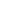 Visitors and Lunch: Visitors will be asked for I.D. and matched with the emergency card of the child/children in which they are visiting for lunch. Parents are welcome to send a note verifying that visitors can come eat with their child if they are not on the emergency card.Birthday Wishes:  Chloe Rhoton, Cody Anderson, Riley Wilson, Maleaha Johnson, Bella Self